Проект «АЗБУКА ХОРЕОГРАФІЇ»Придбання та встановлення хореографічних станків в дитячо-юнацьких клубахМета: забезпечення дитячо-юнацьких клубів обладнанням для занять хореографієюНайменуванняКількістьЦіна за м.,грн.ВартістьФото1Станки хореографічні дворівневі для дитячо-юнацьких клубів «Світанок», «Романтик», «Олімпія», «Ровесник», «Веселка»:- мобільні (переносні);- стаціонарні (з настінно-підлоговим кріпленням) із встановленням.36 м.2300,0082800,00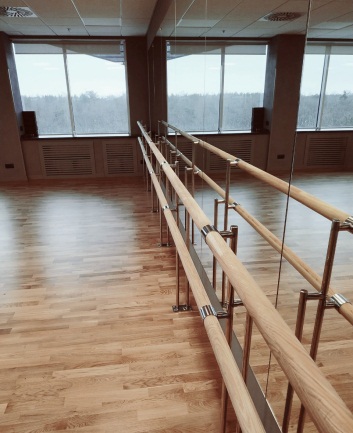 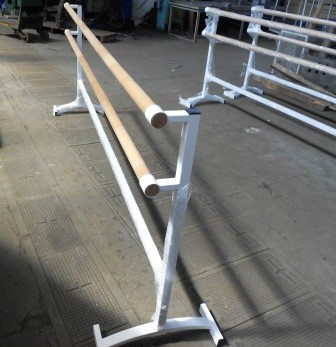 Всього82800,00Непередбачувані витрати (20%)16560,00Всього99360,00